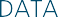 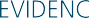 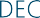 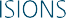 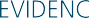 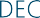 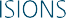  BARNETT AWARD NOMINATION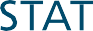 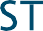 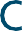 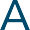 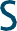 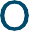 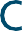 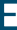 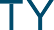 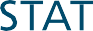 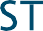 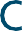 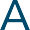 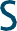 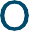 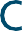 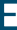 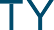  For Award in 2025CriteriaThe Barnett award is awarded annually to encourage and promote the recognition of outstanding contributions to the field of environmental statistics (covering methodological development, or the application or exposition).Environmental sciences here is considered to include the physical environmental sciences, plant and animal ecology and the environmental health sciences.The Barnett Award winner delivers the Barnett Lecture at the RSS Annual Conference.Please provide below a detailed case for the candidate being nominated including references to publications, papers presented, links to further information and other contributions as specified by the criteria for the award.I/We confirm that the candidate meets the criteria set out above for The Barnett Award.  Title:		    Name:     Date:   Royal Statistical Society | 12 Errol Street, London EC1Y 8LX | +44 (0)20 7638 8998 | info@rss.org.uk | rss.org.ukAward  Barnett MedalIndividual/Group/Committee making nomination:Contact email:Name of candidate for award:Email address for candidate (nomination will not be accepted if there is no valid email):Website for candidate (if relevant):Short summary of case for candidate: Which field(s) of environmental statistics does the nomination refer to: Which field(s) of environmental statistics does the nomination refer to:Methodological development: YesNoIf yes, reference the key papers (books etc) in order of merit (highest ranking first:Application or exposition:     Yes  No If yes, provide summary of the applications: